8. Η τέχνη της αρχαϊκής εποχής (β’ μέρος)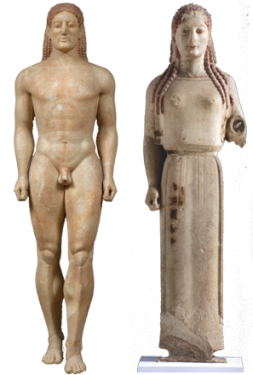 1. Ποια είναι τα χαρακτηριστικά της γλυπτικής των αρχαϊκών χρόνων;2. Ποια ήταν τα χαρακτηριστικά ενός Κούρου και μίας Κόρης;3. Ποια είναι η διαφορά των ερυθρόμορφων και των μελανόμορφων αγγείων;Σημείο Σκέψης: Φαντάσου την παρακάτω Κόρη με χρώματα και ζωγράφισέ την!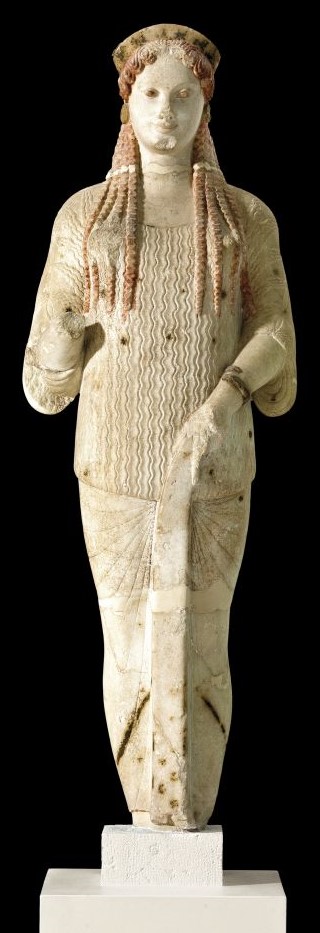 